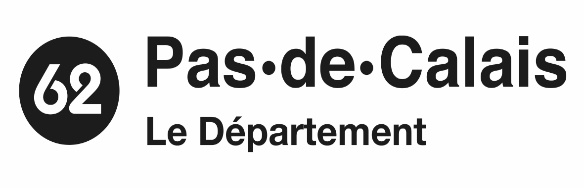       * MDADT : Maison du département aménagement et développement territorial     ** MDS : Maison du département solidarité